Your recent request for information is replicated below, together with our response.Under the Freedom of Information Act, I would like to request information showing the number of arrests made for drunk and disorderly offences (Section 91 Criminal Justice Act 1967, Code DA06).Please can you provide the total number of such arrests made in each of the following calendar years (1st January to 31st December): 2022, 2021, 2020, 2019, 2018.I can advise you that the above legislation does not extend to Scotland. As such, in terms of Section 17 of the Freedom of Information (Scotland) Act 2002, this represents a notice that the information you seek is not held by Police Scotland.To be of assistance you can access our publish crime statistics on website. Drunk and Incapable offences are shown under group 6: How we are performing - Police ScotlandIf you require any further assistance please contact us quoting the reference above.You can request a review of this response within the next 40 working days by email or by letter (Information Management - FOI, Police Scotland, Clyde Gateway, 2 French Street, Dalmarnock, G40 4EH).  Requests must include the reason for your dissatisfaction.If you remain dissatisfied following our review response, you can appeal to the Office of the Scottish Information Commissioner (OSIC) within 6 months - online, by email or by letter (OSIC, Kinburn Castle, Doubledykes Road, St Andrews, KY16 9DS).Following an OSIC appeal, you can appeal to the Court of Session on a point of law only. This response will be added to our Disclosure Log in seven days' time.Every effort has been taken to ensure our response is as accessible as possible. If you require this response to be provided in an alternative format, please let us know.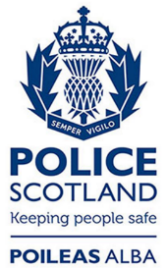 Freedom of Information ResponseOur reference:  FOI 23-1246Responded to:  26 May 2023